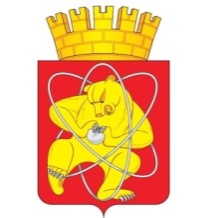 Городской округ «Закрытое административно – территориальное образование  Железногорск Красноярского края»АДМИНИСТРАЦИЯ ЗАТО г. ЖЕЛЕЗНОГОРСКПОСТАНОВЛЕНИЕ18.03.2021                                                                                  	                       543г. ЖелезногорскО внесении изменений в постановление Администрации ЗАТО г. Железногорск от 04.02.2021 № 259 «Об утверждении Порядка определения объема и условия предоставления муниципальным бюджетным и автономным образовательным учреждениям субсидий на иные цели из бюджета ЗАТО Железногорск»В соответствии со статьей 78.1 Бюджетного кодекса Российской Федерации, постановлением Правительства Российской Федерации от 22 февраля 2020 года № 203 «Об общих требованиях к нормативным правовым актам и муниципальным правовым актам, устанавливающим порядок определения объема и условия предоставления бюджетным и автономным учреждениям субсидий на иные цели», ПОСТАНОВЛЯЮ:1. Внести в постановление Администрации ЗАТО г. Железногорск от 04.02.2021 № 259 «Об утверждении Порядка определения объема и условия предоставления муниципальным бюджетным и автономным образовательным учреждениям субсидий на иные цели из бюджета ЗАТО Железногорск» следующее изменение:	1.1. В разделе 1 приложения к постановлению:	1.1.1. Пункты 1.2.3 и 1.2.8 исключить.1.1.2. Пункты 1.2.4 - 1.2.10 считать пунктами 1.2.3 - 1.2.8 соответственно.1.2. В разделе 2 приложения к постановлению:1.2.1. Пункт 2.2.1 изложить в новой редакции:«2.2.1. Для получения субсидий, указанных в пункте 1.2 порядка, учреждение направляет в МКУ «Управление образования» следующие документы:- перечень мероприятий, смета (расчет) на проведение досуговых и оздоровительных мероприятий с участием СОНКО, в случае если целью предоставления субсидии является проведение досуговых  и оздоровительных мероприятий с участием Социально ориентированных некоммерческих организаций (СОНКО), объединяющих граждан с ограниченными возможностями здоровья (подпункт 1.2.1 порядка);- перечень мероприятий, список детей, калькуляцию транспортных расходов, в случае если целью предоставления субсидии является обеспечение возможности участия одаренных детей в краевых массовых мероприятиях, имеющих школьный, муниципальный и краевой уровень организации (подпункт 1.2.2 порядка);- предварительный сметный расчет стоимости  в целях исполнения предписания, копии предписания (постановления, представления, решения) органа (должностного лица), осуществляющего государственный надзор (контроль), организации, уполномоченной в соответствии с федеральными законами на осуществление государственного надзора (должностного лица), в случае если целью предоставления субсидии является  проведение работ в общеобразовательных организациях с целью приведения зданий и сооружений в соответствие требованиям надзорных органов (подпункт 1.2.3 порядка);  -  перечень мероприятий, сметы (расчеты) на проведение городских мероприятий: учитель года, научно-практической конференции, семинаров для педагогов по работе с одаренными детьми, в случае если целью предоставления субсидии является организация и обеспечение условий для раскрытия и развития всех способностей и дарований обучающихся. Выявление педагогов, обладающих потенциалом к высоким профессиональным достижениям в работе с одаренными обучающимися (подпункт 1.2.4 порядка);-  информацию о количестве врачей (включая санитарных врачей), медицинских сестер диетических, старших воспитателей муниципальных загородных оздоровительных лагерей, в случае если целью предоставления субсидии является выплаты врачам (включая санитарных врачей), медицинским сестрам диетическим, шеф-поварам, старшим воспитателям муниципальных загородных оздоровительных лагерей, (подпункт 1.2.5 порядка);- информацию о количестве несовершеннолетних граждан, в случае ели целью предоставления субсидии является организация их трудоустройства в муниципальные трудовые отряды (подпункт 1.2.6 порядка);- информацию о количестве учащихся, в случае если целью предоставления субсидии  является обеспечение питанием обучающихся в муниципальных и частных общеобразовательных организациях по имеющим государственную аккредитацию основным общеобразовательным программам без взимания платы (в соответствии с Законом края от 27 декабря 2005 года № 17-4377), (подпункт 1.2.7 порядка);  - информацию о количестве детей, в случае если целью предоставления субсидии  является осуществление государственных полномочий по обеспечению отдыха и оздоровления детей (организация отдыха и оздоровление в летний период детей, получающих питание в лагерях с дневным пребыванием), (подпункт 1.2.8 порядка).      - иную информацию в зависимости от цели предоставления субсидии.».1.2.2. Пункты 2.13.3 и 2.13.8 исключить.1.2.3. Пункты 2.13.4 – 2.13.10 считать пунктами 2.13.3 – 2.13.8.	2. Управлению внутреннего контроля Администрации ЗАТО г. Железногорск (Е.Н. Панченко) довести до сведения населения настоящее постановление через газету «Город и горожане».3. Отделу общественных связей Администрации ЗАТО г. Железногорск  (И.С. Архипова) разместить настоящее постановление на официальном сайте городского округа «Закрытое административно-территориальное образование Железногорск Красноярского края» в информационно-телекоммуникационной сети «Интернет».4. Контроль над исполнением настоящего постановления возложить на заместителя Главы ЗАТО г. Железногорск по социальным вопросам Е.А. Карташова.5. Настоящее постановление вступает в силу после его официального опубликования.Глава ЗАТО г. Железногорск                                                                       И.Г. Куксин		                  